УКРАЇНАПАВЛОГРАДСЬКА МІСЬКА  РАДАДНІПРОПЕТРОВСЬКОЇ  ОБЛАСТІ(__ сесія VІІІ скликання)ПРОЄКТ  РІШЕННЯвід 27.06.2023р.     		                                                     №_________Про затвердження проєктів землеустрою щодо відведення земельних ділянок та надання земельних ділянок у власність, користуванняКеруючись п. 34 ч.1 ст.26 Закону України "Про місцеве самоврядування в Україні", ст.ст.12,39,93,123,124, Земельного кодексу України, ст.50 Закону України "Про землеустрій", Законами України "Про оренду землі", "Про державний земельний кадастр",                        "Про державну реєстрацію речових прав на нерухоме майно та їх обтяжень",                            Постановою КМУ від 17.10.2012р. №1051 "Про затвердження Порядку ведення Державного земельного кадастру", рішенням 34 сесії VII скликання від 13.02.2018р. №1062-34/VII "Про затвердження переліку назв вулиць, провулків, проїздів, проспектів, бульварів, площ у місті Павлоград", рішенням 31 сесії VIII скликання від 13.12.2022р. №829-31/VIII "Про перейменування вулиць та провулків міста Павлоград", розглянувши матеріали документацій із землеустрою зі складання проєктів землеустрою щодо відведення земельних ділянок,             міська радаВИРІШИЛА:Затвердити проєкт землеустрою щодо відведення земельної ділянки:1.1 Управлінню комунального господарства та будівництва Павлоградської міської ради  (ідентифікаційний код хххххххх), на перехресті вул.Шевченка та вул.Центральна, площею 1,1617 га, кадастровий номер 1212400000:02:032:0032.1.2 Комунальному підприємству "Затишне місто" Павлоградської міської ради  (ідентифікаційний код хххххххх), на вул. Верстатобудівників, 20г, площею 0,0144 га, кадастровий номер 1212400000:03:018:0039.1.3 Комунальному підприємству "Затишне місто" Павлоградської міської ради  (ідентифікаційний код хххххххх), на вул.Преображенська, 3д, площею 0,0252 га,                    кадастровий номер 1212400000:03:015:0002.1.4 Комунальній бюджетній установі "Фізкультурно-спортивний комплекс ім.В.М.Шкуренко" (ідентифікаційний код хххххххх), на вул.Європейська (територія парку), площею 0,5532 га, кадастровий номер 1212400000:03:014:0008.1.5 АКЦІОНЕРНОМУ ТОВАРИСТВУ "ДТЕК ДНІПРОВСЬКІ ЕЛЕКТРОМЕРЕЖІ" (ідентифікаційний код хххххххх), в районі вул.Західнодонбаська, площею 0,0006 га, кадастровий номер 1212400000:03:012:0008.1.6 АКЦІОНЕРНОМУ ТОВАРИСТВУ "ДТЕК ДНІПРОВСЬКІ ЕЛЕКТРОМЕРЕЖІ" (ідентифікаційний код хххххххх), в районі вул.Західнодонбаська, площею 0,0004 га, кадастровий номер 1212400000:03:012:0009.1.7 АКЦІОНЕРНОМУ ТОВАРИСТВУ "ДТЕК ДНІПРОВСЬКІ ЕЛЕКТРОМЕРЕЖІ" (ідентифікаційний код хххххххх), в районі вул.Західнодонбаська, площею 0,0004 га, кадастровий номер 1212400000:03:010:0014.1.8 АКЦІОНЕРНОМУ ТОВАРИСТВУ "ДТЕК ДНІПРОВСЬКІ ЕЛЕКТРОМЕРЕЖІ" (ідентифікаційний код хххххххх), в районі вул.Західнодонбаська, площею 0,0006 га, кадастровий номер 1212400000:03:010:0015.1.9 Товариству з обмеженою відповідальністю Павлоградській виробничо-геологічній фірмі "ГІДРОГЕОСЕРВІС" (ідентифікаційний код хххххххх), на вул.Харківська,8,                площею 0,0583 га, кадастровий номер 1212400000:01:013:0008.1.10 ТОВАРИСТВУ З ОБМЕЖЕНОЮ ВІДПОВІДАЛЬНІСТЮ "КАНТОРХАБ" (ідентифікаційний код хххххххх), на вул.Шосейна,32, площею 2,8000 га, кадастровий номер 1212400000:02:010:0058.1.11 Громадянці Лисенко Валентині Миколаївні (ідентифікаційний номер хххххххххх)              на вул.Ветеринарна,29Б, площею 0,0780 га, кадастровий номер 1212400000:02:015:0304.1.12 Громадянці Савєнковій Тетяні Іванівні (ідентифікаційний номер хххххххххх),              на вул.Ветеринарна,29-Є, площею 0,1000 га, кадастровий номер 1212400000:02:015:0305.1.13 Громадянці Яніній Юлії Миколаївні (ідентифікаційний номер хххххххххх),                        на пров.Удачі,79, площею 0,1000 га, кадастровий номер 1212400000:03:002:0293.1.14 Громадянці Пашньовій Світлані Василівні (ідентифікаційний номер хххххххххх)              на вул. Гірницька,19, площею 0,1000 га, кадастровий номер 1212400000:03:002:0285.1.15 Громадянину Бабці Антону Геннадійовичу (ідентифікаційний номер хххххххххх), для будівництва та обслуговування будівель торгівлі, у зв'язку зі зміною цільового призначення (по КВЦПЗ) з 02.01 - (для будівництва і обслуговування житлового будинку, господарських будівель і споруд (присадибна ділянка) на 03.07 - (для будівництва та обслуговування будівель торгівлі) - землі житлової та громадської забудови,                                        на вул.Дніпровська,148/2, площею 0,0348 га, кадастровий номер 1212400000:02:053:0144,                               із земель, які знаходяться в приватній власності у гр.Бабки А.Г.1.16 Громадянину Мацюку Євгену Вікторовичу (ідентифікаційний номер хххххххххх), для будівництва і обслуговування житлового будинку, господарських будівель і споруд,                        у зв'язку зі зміною цільового призначення (по КВЦПЗ) з 01.03 - (для ведення особистого селянського господарства) - землі сільськогосподарського призначення на 02.01 - (для будівництва і обслуговування житлового будинку, господарських будівель і споруд (присадибна ділянка) - землі житлової та громадської забудови, на вул.Довженка Олександра,93, площею 0,0600 га, кадастровий номер 1212400000:02:053:0013,                               із земель, які знаходяться в приватній власності у гр.Мацюка Є.В.2. Надати: 2.1 Управлінню комунального господарства та будівництва Павлоградської міської ради  (ідентифікаційний код хххххххх), земельну ділянку для обслуговування та благоустрою скверу ім.Т.Г.Шевченко по фактичному розміщенню, вид цільового призначення земель (КВЦПЗ) - 07.01 - (для будівництва та обслуговування об’єктів рекреаційного призначення),                                    на перехресті вул.Шевченка та вул.Центральна, площею 1,1617 га, кадастровий номер 1212400000:02:032:0032, із земель міської ради, за рахунок земель рекреаційного призначення (землі загального користування (зелені насадження загального користування), в постійне користування.2.2 Комунальному підприємству "Затишне місто" Павлоградської міської ради  (ідентифікаційний код хххххххх), земельну ділянку для обслуговування будівлі, вид цільового призначення земель (КВЦПЗ) - 03.12 - (для будівництва та обслуговування будівель закладів комунального обслуговування), на вул. Верстатобудівників, 20г, площею 0,0144 га, кадастровий номер 1212400000:03:018:0039, із земель міської ради, які не надані у власність та користування, землі житлової та громадської забудови, в постійне користування.2.3 Комунальному підприємству "Затишне місто" Павлоградської міської ради  (ідентифікаційний код хххххххх), земельну ділянку для обслуговування будівлі, вид цільового призначення земель (КВЦПЗ) - 03.12 - (для будівництва та обслуговування будівель закладів комунального обслуговування), на вул.Преображенська, 3д, площею 0,0252 га, кадастровий номер 1212400000:03:015:0002, із земель міської ради, які не надані у власність та користування, землі житлової та громадської забудови, в постійне користування.2.4 Комунальній бюджетній установі "Фізкультурно-спортивний комплекс ім.В.М.Шкуренко" (ідентифікаційний код хххххххх), земельну ділянку для облаштування спортивних майданчиків, вид цільового призначення земель (КВЦПЗ) - 07.02 - (для будівництва та обслуговування об'єктів фізичної культури і спорту), на вул.Європейська (територія парку), площею 0,5532 га, кадастровий номер 1212400000:03:014:0008, із земель міської ради, які не надані у власність та користування, землі рекреаційного призначення,                                в постійне користування.2.5 АКЦІОНЕРНОМУ ТОВАРИСТВУ "ДТЕК ДНІПРОВСЬКІ ЕЛЕКТРОМЕРЕЖІ" (ідентифікаційний код хххххххх) земельну ділянку для будівництва та обслуговування електричної лінії ЛЕП-0,4 кВ від опори 7 А-11 ЗТП-186, вид цільового призначення земель (КВЦПЗ) - 14.02 - (для розміщення, будівництва, експлуатації та обслуговування будівель і споруд об’єктів передачі електричної енергії), в районі вул.Західнодонбаська, площею               0,0006 га, кадастровий номер 1212400000:03:012:0008, із земель міської ради, які не надані у власність та користування, землі промисловості, транспорту, електронних комунікацій, енергетики, оборони та іншого призначення, в оренду строком на 20 (двадцять) років.Строк оренди на даний термін встановлений на підставі голосування депутатів на сесії Павлоградської міської ради.Визначити річну орендну плату за користування цією земельною ділянкою в розмірі 10% від грошової оцінки земельної ділянки згідно порядку встановлення розмірів орендної плати за земельні ділянки, які розташовані на території міста Павлоград, затвердженого рішенням сесії Павлоградської міської ради  від 30.06.2021р. №292-10/VIII.2.6 АКЦІОНЕРНОМУ ТОВАРИСТВУ "ДТЕК ДНІПРОВСЬКІ ЕЛЕКТРОМЕРЕЖІ" (ідентифікаційний код хххххххх) земельну ділянку для будівництва та обслуговування електричної лінії ЛЕП-0,4 кВ від опори 7 А-11 ЗТП-186, вид цільового призначення земель (КВЦПЗ) - 14.02 - (для розміщення, будівництва, експлуатації та обслуговування будівель і споруд об’єктів передачі електричної енергії), в районі вул.Західнодонбаська, площею               0,0004 га, кадастровий номер 1212400000:03:012:0009, із земель міської ради, які не надані у власність та користування, землі промисловості, транспорту, електронних комунікацій, енергетики, оборони та іншого призначення, в оренду строком на 20 (двадцять) років.Строк оренди на даний термін встановлений на підставі голосування депутатів на сесії Павлоградської міської ради.Визначити річну орендну плату за користування цією земельною ділянкою в розмірі 10% від грошової оцінки земельної ділянки згідно порядку встановлення розмірів орендної плати за земельні ділянки, які розташовані на території міста Павлоград, затвердженого рішенням сесії Павлоградської міської ради  від 30.06.2021р. №292-10/VIII.2.7 АКЦІОНЕРНОМУ ТОВАРИСТВУ "ДТЕК ДНІПРОВСЬКІ ЕЛЕКТРОМЕРЕЖІ" (ідентифікаційний код хххххххх) земельну ділянку для будівництва та обслуговування електричної лінії ЛЕП-0,4 кВ від опори 7 А-11 ЗТП-186, вид цільового призначення земель (КВЦПЗ) - 14.02 - (для розміщення, будівництва, експлуатації та обслуговування будівель і споруд об’єктів передачі електричної енергії), в районі вул.Західнодонбаська, площею               0,0004 га, кадастровий номер 1212400000:03:010:0014, із земель міської ради, які не надані у власність та користування, землі промисловості, транспорту, електронних комунікацій, енергетики, оборони та іншого призначення, в оренду строком на 20 (двадцять) років.Строк оренди на даний термін встановлений на підставі голосування депутатів на сесії Павлоградської міської ради.Визначити річну орендну плату за користування цією земельною ділянкою в розмірі 10% від грошової оцінки земельної ділянки згідно порядку встановлення розмірів орендної плати за земельні ділянки, які розташовані на території міста Павлоград, затвердженого рішенням сесії Павлоградської міської ради  від 30.06.2021р. №292-10/VIII.2.8 АКЦІОНЕРНОМУ ТОВАРИСТВУ "ДТЕК ДНІПРОВСЬКІ ЕЛЕКТРОМЕРЕЖІ" (ідентифікаційний код хххххххх) земельну ділянку для будівництва та обслуговування електричної лінії ЛЕП-0,4 кВ від опори 7 А-11 ЗТП-186, вид цільового призначення земель (КВЦПЗ) - 14.02 - (для розміщення, будівництва, експлуатації та обслуговування будівель і споруд об’єктів передачі електричної енергії), в районі вул.Західнодонбаська, площею               0,0006 га, кадастровий номер 1212400000:03:010:0015, із земель міської ради, які не надані у власність та користування, землі промисловості, транспорту, електронних комунікацій, енергетики, оборони та іншого призначення, в оренду строком на 20 (двадцять) років.Строк оренди на даний термін встановлений на підставі голосування депутатів на сесії Павлоградської міської ради.Визначити річну орендну плату за користування цією земельною ділянкою в розмірі 10% від грошової оцінки земельної ділянки згідно порядку встановлення розмірів орендної плати за земельні ділянки, які розташовані на території міста Павлоград, затвердженого рішенням сесії Павлоградської міської ради  від 30.06.2021р. №292-10/VIII.2.9 Товариству з обмеженою відповідальністю Павлоградській виробничо-геологічній фірмі "ГІДРОГЕОСЕРВІС" (ідентифікаційний код хххххххх) земельну ділянку                                     для обслуговування будівель, вид цільового призначення земель (КВЦПЗ) - 11.01 - (для розміщення та експлуатації основних, підсобних і допоміжних будівель та споруд підприємствами, що пов’язані з користуванням надрами), на вул.Харківська,8,                площею 0,0583 га, кадастровий номер 1212400000:01:013:0008, із земель міської ради,                    які не надані у власність та користування, землі промисловості, транспорту, електронних комунікацій, енергетики, оборони та іншого призначення, в оренду строком на                                         25 (двадцять п'ять) років.Строк оренди на даний термін встановлений на підставі голосування депутатів на сесії Павлоградської міської ради.Визначити річну орендну плату за користування цією земельною ділянкою в розмірі 4% від грошової оцінки земельної ділянки згідно порядку встановлення розмірів орендної плати за земельні ділянки, які розташовані на території міста Павлоград, затвердженого рішенням сесії Павлоградської міської ради  від 30.06.2021р. №292-10/VIII.2.10 ТОВАРИСТВУ З ОБМЕЖЕНОЮ ВІДПОВІДАЛЬНІСТЮ "КАНТОРХАБ" (ідентифікаційний код хххххххх), у зв’язку зі зміною цільового призначення, земельну ділянку для обслуговування нафтобази по фактичному розміщенню об'єкта,                                       з (КВЦПЗ) - 03.07 - (для будівництва та обслуговування будівель торгівлі) - землі житлової та громадської забудови на (КВЦПЗ) - 11.02 - (для розміщення та експлуатації основних, підсобних і допоміжних будівель та споруд підприємств переробної, машинобудівної та іншої промисловості) - землі промисловості, транспорту, електронних комунікацій, енергетики, оборони та іншого призначення, на вул.Шосейна,32, площею 2,8000 га, кадастровий номер 1212400000:02:010:0058, із земель, які знаходяться в оренді у ТОВ "КАНТОРХАБ" відповідно                 до договору оренди земельної ділянки від 01.09.2021р. зареєстрованого за №43839155,                            в оренду строком на 25 (двадцять п'ять) років.Строк оренди на даний термін встановлений на підставі голосування депутатів на сесії Павлоградської міської ради.Визначити річну орендну плату за користування цією земельною ділянкою в розмірі 4% від грошової оцінки земельної ділянки згідно порядку встановлення розмірів орендної плати за земельні ділянки, які розташовані на території міста Павлоград, затвердженого рішенням сесії Павлоградської міської ради  від 30.06.2021р. №292-10/VIII.Припинити договір оренди земельної ділянки від 01.09.2021р. зареєстрований                      за №43839155, укладений з ТОВ "КАНТОРХАБ" на земельну ділянку площею 2,8000 га,                      на вул.Шосейна,32, кадастровий номер 1212400000:02:010:0058, шляхом його розірвання за згодою сторін.2.11 Громадянці Лисенко Валентині Миколаївні (ідентифікаційний номер хххххххххх), у зв’язку зі зміною цільового призначення, земельну ділянку для ведення особистого селянського господарства, з (КВЦПЗ) - 03.07 - (для будівництва та обслуговування будівель торгівлі) - землі житлової та громадської забудови на (КВЦПЗ) - 01.03 - (для введення особистого селянського господарства) - землі сільськогосподарського призначення,                             на вул.Ветеринарна,29Б, площею 0,0780 га, кадастровий номер 1212400000:02:015:0304,                    із земель, які знаходяться в оренді у ФОП Лисенко В.М. відповідно до договору оренди земельної ділянки від 20.10.2022р. зареєстрованого за №48604432, в оренду строком                       на 49 (сорок дев'ять) років.Строк оренди на даний термін встановлений на підставі голосування депутатів на сесії Павлоградської міської ради.Визначити річну орендну плату за користування цією земельною ділянкою в розмірі 1% від грошової оцінки земельної ділянки згідно порядку встановлення розмірів орендної плати за земельні ділянки, які розташовані на території міста Павлоград, затвердженого рішенням сесії Павлоградської міської ради  від 30.06.2021р. №292-10/VIII.Припинити договір оренди земельної ділянки від 20.10.2022р. зареєстрований                        за №48604432, укладений з ФОП Лисенко В.М. на земельну ділянку площею 0,0780 га,                      на вул.Ветеринарна,29Б, кадастровий номер 1212400000:02:015:0304, шляхом його розірвання за згодою сторін.2.12 Громадянці Савєнковій Тетяні Іванівні (ідентифікаційний номер хххххххххх),                  у зв’язку зі зміною цільового призначення, земельну ділянку для будівництва                                           і обслуговування житлового будинку, господарських будівель і споруд,                                                з (КВЦПЗ) - 03.07 - (для будівництва та обслуговування будівель торгівлі)                                           на (КВЦПЗ) - 02.01 - (для будівництва і обслуговування житлового будинку, господарських будівель і споруд (присадибна ділянка) - землі житлової та громадської забудови,                              на вул.Ветеринарна,29-Є, площею 0,1000 га, кадастровий номер 1212400000:02:015:0305,                        із земель, які знаходяться в оренді у гр.Савенкової Т.І. відповідно до договору оренди земельної ділянки від 20.10.2022р. зареєстрованого за №48610650, в приватну власність.Припинити договір оренди земельної ділянки від 20.10.2022р. зареєстрований                           за №48610650, укладений з гр.Савенковою Т.І. на земельну ділянку площею 0,1000 га,                      на вул.Ветеринарна,29-Є, кадастровий номер 1212400000:02:015:0305, шляхом його розірвання за згодою сторін.2.13 Громадянці Яніній Юлії Миколаївні (ідентифікаційний номер хххххххххх), земельну ділянку для будівництва і обслуговування житлового будинку, господарських будівель і споруд, вид цільового призначення земель (КВЦПЗ) - 02.01 - (для будівництва і обслуговування житлового будинку, господарських будівель і споруд (присадибна ділянка), на пров.Удачі,79, площею 0,1000 га, кадастровий номер 1212400000:03:002:0293,                      із земель міської ради, які не надані у власність та користування, землі житлової та громадської забудови, в оренду строком на 49 (сорок дев'ять) років.Строк оренди на даний термін встановлений на підставі голосування депутатів на сесії Павлоградської міської ради.Визначити річну орендну плату за користування цією земельною ділянкою в розмірі 0,1% від грошової оцінки земельної ділянки згідно порядку встановлення розмірів орендної плати за земельні ділянки, які розташовані на території міста Павлоград, затвердженого рішенням сесії Павлоградської міської ради  від 30.06.2021р. №292-10/VIII.2.14 Громадянці Пашньовій Світлані Василівні (ідентифікаційний номер хххххххххх), земельну ділянку для будівництва і обслуговування житлового будинку, господарських будівель і споруд (КВЦПЗ) - 02.01 - (для будівництва і обслуговування житлового                   будинку, господарських будівель і споруд (присадибна ділянка), на вул. Гірницька,19,           площею 0,1000 га, кадастровий номер 1212400000:03:002:0285, із земель міської ради,                          які не надані у власність та користування, землі житлової та громадської забудови, в оренду            строком на 1 (один) рік.Строк оренди на даний термін встановлений на підставі голосування депутатів на сесії Павлоградської міської ради.Визначити річну орендну плату за користування цією земельною ділянкою в розмірі 0,1% від грошової оцінки земельної ділянки згідно порядку встановлення розмірів орендної плати за земельні ділянки, які розташовані на території міста Павлоград, затвердженого рішенням сесії Павлоградської міської ради  від 30.06.2021р. №292-10/VIII.3. Зобов’язати землекористувачів протягом одного місяця з моменту прийняття даного рішення:3.1 Звернутися до відділу земельно-ринкових відносин для укладання договору оренди земельної ділянки, що надається згідно з п.2 цього рішення.3.2 Забезпечити державну реєстрацію права оренди або права постійного користування на земельну ділянку, що надається згідно з п.2 цього рішення.4. Зобов’язати землевласників пп.1.15, 1.16 забезпечити державну реєстрацію зміни цільового призначення земельної ділянки.5. Використовувати надану земельну ділянку за цільовим призначенням, утримувати її у належному санітарному стані. У подальшому постійно проводити роботи з прибирання та благоустрою наданої і прилеглої території.6. Забезпечити збереження та вільний доступ до мереж міських інженерних комунікацій, які проходять по наданій території, для проведення ремонтних та профілактичних робіт.7. У разі виникнення цивільно-правових відносин по забудові, звернутись до міської ради в місячний термін з клопотанням на переоформлення земельної ділянки.8. Невиконання пункту 5 даного рішення тягне за собою застосування штрафних санкцій згідно з Кодексом України про адміністративні правопорушення.9. Забезпечити землекористувачам:- виконання вимог, викладених у висновках органів Держгеокадастру, відділу містобудування та архітектури Павлоградської міської ради;- виконання вимог Постанов Кабміну від 28.12.01р. №1789, від 01.08.06р. №1045;- виконання вимог ст.35, 48 Закону України "Про охорону земель".10. При необхідності знищення або пошкодження дерев і чагарників згідно постанови Кабміну від 28.12.2001р. №1789 погодити розмір шкоди з управлінням екології та природних ресурсів у Дніпропетровській області та органів, які відповідають за стан зелених насаджень, та згідно постанови Кабміну від 01.08.2006р. №1045 погодити порядок видалення дерев, кущів, газонів і квітників.11. При проведенні будівельних робіт землекористувачу отримати спеціальний дозвіл на  зняття та перенесення ґрунтового покриву (родючого шару грунту).12. Рекомендувати Головному управлінню Держгеокадастру у Дніпропетровській області внести відомості до Державного земельного кадастру згідно прийнятого рішення.13. Відповідальність щодо виконання даного рішення покласти на начальника відділу земельно-ринкових відносин.14. Загальне керівництво по виконанню даного рішення покласти на заступника міського голови за напрямком роботи.15. Контроль по виконанню даного рішення покласти на постійну депутатську комісію з питань екології, землеустрою, архітектури, генерального планування та благоустрою.  Міський голова                                                                                                Анатолій ВЕРШИНА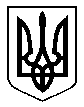 